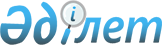 О внесении изменения в постановление Правительства Республики Казахстан от 30 июня 2014 года № 752 "Об утверждении Плана мероприятий по реализации Концепции по вхождению Казахстана в число 30-ти самых развитых государств мира на 2014 - 2020 годы"Постановление Правительства Республики Казахстан от 16 июня 2017 года № 374      Правительство Республики Казахстан ПОСТАНОВЛЯЕТ:

      1. Внести в постановление Правительства Республики Казахстан от 30 июня 2014 года № 752 "Об утверждении Плана мероприятий по реализации Концепции по вхождению Казахстана в число 30-ти самых развитых государств мира на 2014 - 2020 годы" следующее изменение:

      пункт 4 исключить.

      2. Настоящее постановление вводится в действие со дня его подписания.


					© 2012. РГП на ПХВ «Институт законодательства и правовой информации Республики Казахстан» Министерства юстиции Республики Казахстан
				
      Премьер-Министр
Республики Казахстан

 Б. Сагинтаев
